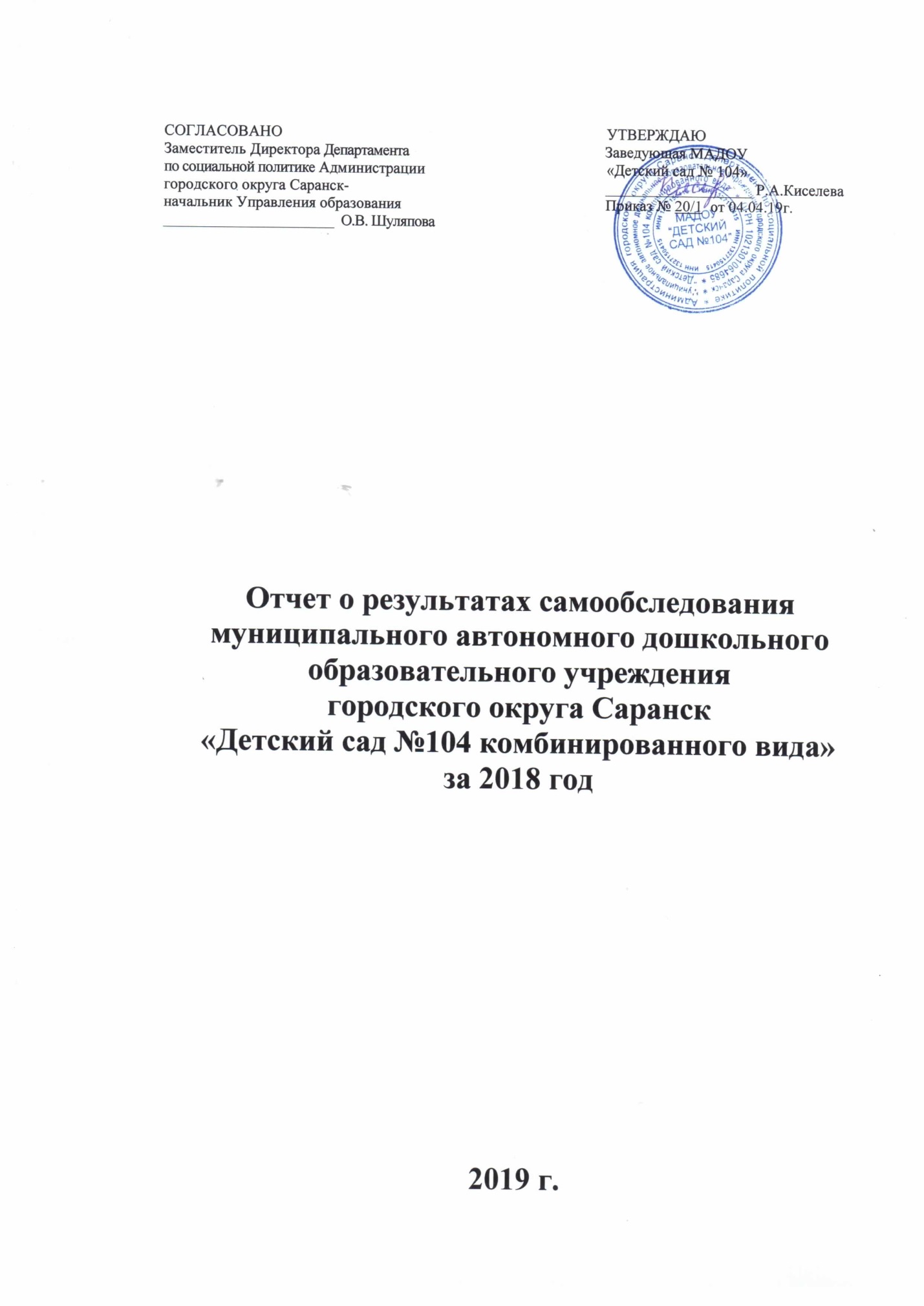 Самообследование муниципального автономного дошкольного образовательного учреждения городского округа Саранск «Детский сад №104 комбинированного вида» (далее по тексту – ДОУ) составлено в соответствии с приказом Министерства образования и науки РФ от 14 июня 2013 г. № 462 «Об утверждении порядка проведения самообследования образовательной организации» и включает аналитическую часть и результаты анализа показателей деятельности ДОУ.	Анализ показателей деятельности проведен в соответствии с приказом Министерства образования и науки РФ от 10.12.2013 г. № 1324 «Об утверждении показателей деятельности образовательной организации».Целью проведения самообследования ДОУ являются обеспечение доступности и открытости информации о деятельности ДОУ. В процессе самообследования были проведены оценка образовательной деятельности, системы управления ДОУ, содержания и качества подготовки воспитанников, организация воспитательно-образовательного процесса, анализ движения воспитанников, качества кадрового, учебно-методического,библиотечно-информационного  обеспечения,  материально-технической  базы, функционирования внутренней системы оценки качества образования, анализ показателей деятельности ДОУ.I. Аналитическая частьОбщие сведения об образовательной организацииОрганизационно-правовое обеспечение образовательной деятельностиПолное название организации: муниципальное автономное дошкольное образовательное учреждение городского округа Саранск «Детский сад №104 комбинированного вида».	Сокращенное название организации: МАДОУ «Детский сад №104» кор.1 функционирует с 1983 года,  МАДОУ «Детский сад №104» кор.2 функционирует с 2012 года.Организационно-правовая форма – муниципальное автономное учреждение.Учреждение является юридическим лицом, имеет в оперативном управленииимущество,  в  постоянном  (бессрочном)  пользовании  земельный  участок,самостоятельный баланс, печать с полным наименованием и указанием местанахождения учреждения, штамп.Юридический адрес учреждения: 430034. Республика Мордовия, г. Саранск, ул. Коваленко, д.10а.Фактический адрес учреждения: 430034. Республика Мордовия, г. Саранск, ул. Коваленко, д.10а,  ул. Веселовского, д.74.Телефон: 8(8342)76-15-06, 75-32-77.  Адрес официального сайта в информацинно-телекоммуникационной сети«Интернет»: http://ds104sar.schoolrm.ru/Адрес электронной почты: ds104sad@yandex.ruРежим функционирования: 12 часов, 5 дней в неделю.Учредителем  и  собственником  имущества  Учреждения  является муниципальное образование городской округ Саранск. Органом, осуществляющим функции и полномочия учредителя учреждения, является Администрация городского округа Саранск, в том числе в лице Департамента по социальной политике Администрации городского округа Саранск.Юридический адрес учредителя:  430005, Республика Мордовия, г. Саранск, ул.Советская, д. 30, тел.: (8342) 47−68−36, факс: (8342) 48−19−07, 47-67-70.Адрес официального сайта в информацинно-телекоммуникационной сети«Интернет»: http://www.admsaransk.ruАдрес электронной почты: saransk@moris.ru.Вывод: ДОУ функционирует в соответствии с нормативными документами в сфере образования Российской Федерации.	Система управления ДОО	Управление учреждением осуществляется в соответствии с Федеральным законом «Об образовании в Российской Федерацию», на основании Устава на основе сочетания принципов единоначалия и коллегиальности. Единоличным исполнительным органом Учреждения является Руководитель Учреждения (заведующий). В Учреждении формируются коллегиальные органы управления, к которым относятся Общее собрание работников Учреждения, педагогический совет, совет родителей.Заведующая: Киселева Раиса Александровна, стаж работы в должности – 50 лет. Старший воспитатель (1корпус): Русскина Юлия Сергеевна,  стаж работы в данной должности – 8 месяцев. Старший воспитатель (2 корпус): Суринова Светлана Евгеньевна,  стаж работы в данной должности – 2 года. Зам. по АХЧ: Илюхина Валентина Владимировна, стаж работы в данной должности - 2 месяца.Главный бухгалтер: Сорокина Галина Ивановна, стаж работы в данной должности - 51 лет. Образовательная организация является некоммерческой организацией, созданной городским округом Саранск, для оказания услуг в реализации основой общеобразовательной программы дошкольного образования, осуществления физического, познавательного, речевого, художественно-эстетического и социально-коммуникативного развития дошкольников. Образовательная организация в своей деятельности руководствуется Конституцией РФ, Федеральными законами, Указами и распоряжениями Президента РФ, Постановлениями и распоряжениями Правительства РФ, Конституцией Республики Мордовия, законами Республики Мордовия, указами и распоряжениями Правительства Республики Мордовия, нормативными правовыми актами органов государственной власти Республики Мордовия, нормативными правовыми актами городского округа Саранск, Уставом ДОО. Функционирование детского сада регламентируется нормативно - правовыми документами: Уставом ДОУ (утверждённым Учредителем 07.06.2016г. №838-рз) Лицензией на право ведения образовательной деятельности: Регистрационный  № 3952 от 12 февраля 2018г. Серия 13 Л 01 №0000510 В ДОУ соблюдаются исполнительская и финансовая дисциплина, правила по охране труда и обеспечивается безопасность жизнедеятельности воспитанников и сотрудников. Общее санитарно-гигиеническое состояние соответствует требованиям ГЦСЭН. Соблюдаются социальные гарантии участников образовательного процесса: созданы условия для организации питания, согласно графика проводятся медицинские осмотры, вовремя выплачивается заработная плата, используются формы стимулирования труда сотрудников. Деятельность Учреждения регламентирует систему договорных отношений: - Трудовой договор с руководителем ДОУ; - Коллективный договор; - Договор с родителями. В ДОУ разработаны локальные акты, дополняющие Устав учреждения: - Правила внутреннего трудового распорядка, - Основная образовательная программа МАДОУ «Детский сад №104»; - Годовой план Учреждения; - Программа развития учреждения; - Учебный план;- Календарный учебный график; - Штатное расписание Учреждения; - Должностные инструкции, определяющие обязанности работников Учреждения; - Инструкции по организации охраны жизни и здоровья детей в Учреждении; - Положение об Общем собрании работников Учреждения; - Положение о педагогическом совете; - Положение о Совете родителей; - Положение о порядке и условиях выплаты стимулирующих доплат  и надбавок;- Положение о порядке комплектования ДОУ детьми, - Положение о работе медико-педагогического консилиума и др. Вывод: Оптимальное управление коллективом направлено на мобилизацию усилий коллектива в реализации инноваций, разработку системы мониторинга профессиональной деятельности педагогов, активизацию общественно-государственного управления.Организация учебного процессаВ Учреждение принимаются дети в возрасте от 2-х месяцев до прекращения образовательных отношений. При приеме ребенка заключается Договор между Учреждением и родителями (законными представителями), подписание, которого является обязательным для обеих сторон. Прием детей осуществляется на основании медицинского заключения, заявления и документов, удостоверяющих личность одного из родителей (законных представителей). Общее количество групп (корпус 1) - 12. Из них 2 группы до 3-х лет , 8 дошкольных групп общеразвивающей направленности и 2 (логопедические группы) компенсирующей направленности. В 2018 году количество детей, посещающих МАДОУ «Детский сад №104», составило 266 воспитанников. Общее количество групп (корпус 2) - 5. Из них 1 группа до 3-х лет , 4 дошкольных групп общеразвивающей направленности. В 2018 году количество детей, посещающих МАДОУ «Детский сад №104», составило 109 воспитанников.Режим пребывания детей в детском саду разработан с учетом возрастных особенностей детей, сезонных условий (теплое и холодное время года), наличия педагогов, подходов к обучению и воспитанию дошкольников, подходов к организации всех видов детской деятельности. Образовательный процесс осуществляется на русском языке. Группы сформированы по одновозрастному принципу. 	Образовательная деятельность осуществляется в процессе организации различных видов детской деятельности, осуществляемой в ходе режимных моментов, самостоятельной деятельности детей, совместной деятельности педагогов и детей, взаимодействия с родителями воспитанников.	Основной формой работы с детьми дошкольного возраста и ведущим видом деятельности для них является игра. Образовательный процесс реализуется в соответствующих дошкольному возрасту формах работы с детьми. В МАДОУ созданы организационно-методические условия для решения задач по охране жизни и укреплению здоровья детей; обеспечения интеллектуального, личностного и физического развития ребенка; приобщения к общечеловеческим ценностям; взаимодействия с семьей для обеспечения полноценного развития ребенка.В МАДОУ «Детский сад №104» в 2018 году функционировали дополнительные платные кружки: Расписание непосредственно образовательной деятельности в группах разрабатывается с учетом требований ФГОС ДО и СанПина. Непосредственно образовательная деятельность в ДОУ сочетается с игровой деятельностью. Знания, опыт, приобретенные на занятиях, используются детьми в самостоятельной, изобразительной, театрализованной деятельности и творческих играх. При организации образовательного процесса особое внимание уделяется формированию предметно-развивающей среды. Она организуется таким образом, чтобы каждый ребенок имел возможность заниматься любимым делом. Вывод: Образовательный процесс в ДОУ организован в соответствии с основными направлениями социально-экономического развития Российской Федерации, государственной политикой в сфере образования, ФГОС ДО, образовательной программой дошкольного образования МАДОУ «Детский сад №104». Контингент воспитанников дошкольного образовательного учреждения.Социальный паспорт семьи на 01.09.2018 г.  выглядит следующим образом:полная семья – 324 ребенка;неполная семья – 51 ребенок;многодетная семья – 45 детей;Таким образом, количество детей проживающих в полной семье составляет 86.4 % детей, 13.6% - это дети, которые воспитываются в неполной семье.Содержание и качество подготовки воспитанниковПедагогический процесс в МАДОУ «Детский сад №104» в 17 возрастных группах осуществлялся в соответствии с основной образовательной программой ДОУ, разработанной в соответствии с основной образовательной программой дошкольного образования «От рождения до школы» под ред. Н.Е. Вераксы, Т.С. Комаровой, М.А. Васильевой и региональным образовательным модулем программы  дошкольного образования «Мы в Мордовии живем» /авт. О. В. Бурляева, Л. П. Карпушина, Е.Е.Киркина и др. В дополнение к основной образовательной программе используются парциальные программы, направленные на всестороннее развитие личности ребенка. В соответствии с требованиями ФГОС ДО педагогический коллектив основными целями своей работы считает создание благоприятных условий для полноценного проживания ребенком дошкольного детства, обеспечение становления личности ребенка и раскрытие его индивидуальности, создание условий для физического, познавательного, речевого, социально-коммуникативного и художественно-эстетического развития детей дошкольного возраста, обеспечение готовности к школьному обучению, обеспечение безопасности жизнедеятельности дошкольника. Эти цели реализуются в процессе разнообразных видов детской деятельности: игровой, коммуникативной, трудовой, познавательно-исследовательской, речевой, продуктивной, музыкально-художественной, чтения. Для достижения целей Программы решались следующие задачи: - Охрана жизни и укрепление физического и психического здоровья детей, воспитание потребности в здоровом образе жизни. Обеспечение познавательно-речевого, социально-личностного, художественно-эстетического и физического развития детей. - Воспитание с учетом возрастных категорий детей гражданственности, уважения к правам и свободам человека, любви к окружающей природе, Родине, семье. - Создание в группах атмосферы гуманного и доброжелательного отношения ко всем воспитанникам. - Максимальное использование разнообразных видов детской деятельности, их интеграция в целях повышения эффективности воспитательно-образовательного процесса. - Творческая организация воспитательно-образовательного процесса. - Единство подходов к воспитанию детей в условиях дошкольного образовательного учреждения и семьи. - Оказание консультативной и методической помощи родителям (законным представителям) по вопросу воспитания, обучения и развития детей. Содержание образовательной программы реализуется в процессе: - организованной образовательной деятельности; - образовательной деятельности, осуществляемой в ходе режимных моментов; - самостоятельной детской деятельности; - взаимодействия с семьями воспитанников. Результатами освоения образовательной программы являются целевые ориентиры дошкольного образования, которые представляют собой социально-нормативные возрастные характеристики возможных достижений ребенка. В целях обеспечения комплексного подхода к оценке итоговых и промежуточных результатов освоения основной общеобразовательной программы, на основании ФГОС ДО, проведен мониторинг освоения основной общеобразовательной про граммы по образовательным областям. Мониторинг образовательной деятельности и детского развития осуществляется в течение времени пребывания ребенка в Учреждении (с 7.00. до 19.00 исключая время, отведенное на сон). Мониторинг образовательного процесса осуществляется 2 раза в год - в начале и в конце учебного года (сентябрь, май). Мониторинг усвоения программных требований воспитанникам подготовительной к школе группы осуществляется воспитателями и специалистами Учреждения. Мониторинг детского развития осуществляется через педагогические наблюдения и анализ воспитателями всех возрастных групп диагностические исследования специалистов.Методологическая основа мониторинга образовательного процесса в Учреждении - основная образовательная программа Учреждения, программа «От Рождения до школы» под ред. Н.Е. Вераксы, Т.С. Комаровой, М.А. Васильевой. Реализация мониторинга предполагает последовательность следующих действий: • определение и обоснование объекта мониторинга; • сбор данных, используемых для мониторинга; • структурирование баз данных, обеспечивающих хранение и оперативное использование информации; • обработка полученных данных в ходе мониторинга; • анализ и интерпретация полученных данных в ходе мониторинга; • подготовка документов по итогам анализа полученных данных. Результаты педагогических наблюдений за уровнем усвоения детьми программных требований и заносятся в таблицу: Таким образом, по результатам мониторинга освоения общеобразовательного процесс выполнение программы составляет 90%. Анализ результатов показал, что уровень овладения детьми необходимыми знаниями, навыками  и умениями по всем образовательным областям, а также уровень развития интегративных качеств воспитанников соответствует возрасту. Хорошие результаты достигнуты благодаря использованию работе методов, способствующих развитию самостоятельности, познавательных интересов детей созданию проблемно-поисковых ситуаций и обогащению предметно-развивающей среды. В течение года воспитанники МАДОУ «Детский сад №104» совместно с родителями и под руководством педагогов участвовали в творческих и интеллектуальных конкурсах на городском, республиканском, российском и международном уровнях, занимая призовые места: Вывод: Образовательный процесс в ДОУ осуществляется в соответствии с ООП МАДОУ «Детский сад №104», годовым планированием и учебным планом непосредственно образовательной деятельности. Целесообразное использование передовых педагогических технологий (здоровьесберегающие, информационно-коммуникативные) позволило повысить на более высокий уровень качество образовательной работы ДОУ.Качество кадрового составаВ МАДОУ созданы необходимые условия для профессионального роста сотрудников. Имеется план переподготовки и аттестации педагогических кадров, ежегодно педагоги повышают свое мастерство в ходе прохождения аттестации, повышения квалификации, участвуют в районных методических объединениях, семинарах, мастер-классах. Педагоги участвовали в городских, республиканских, всероссийских конкурсах, конференцию семинарах. Инновационный опыт педагогов размещен на международных образовательных порталах mааm.ru и nsportal.ru и т.д.Общее количество сотрудников МАДОУ «Детский сад №104» составляет 45 человек, из них: Уровень квалификации педагогических кадровКраткая характеристика кадрового обеспечения образовательного процесса:по уровню образованияпо квалификационным категориям:Аттестация педагогических работников в 2018г. Сведения об организации повышения квалификации педагогических работников, анализ возрастного состава педагогических работников Сведения о профессиональной переподготовке педагогов В 2018 г. профессиональную переподготовку по программе  дополнительная профессиональная программа повышения квалификации «Педагогика прошли 1 педагог. Педагогу присвоена квалификация «воспитатель».Возрастная характеристика педагогического составаТворческие достижения педагогического коллектива в 2017-2018 уч.г.Вывод: Анализ деятельности педагогического состава ДОУ позволяет сделать выводы о том, что достаточный профессиональный уровень педагогов позволяет решать задачи воспитания и развития каждого ребенка.Материально-техническая базаСостояние материально-технической базы МАДОУ «Детский сад №104» соответствует педагогическим требованиям, современному уровню образования и санитарным нормам. Образовательная деятельность ведется в типовых зданиях на праве оперативного управления. Имеется Акт проверки готовности МАДОУ к 2018-2019  учебному году. На каждую возрастную группу имеется игровая площадка, оформленная в соответствии с программными и возрастными требованиями, оснащенная теневыми навесами, малыми формами. Имеется спортивная площадка и игровая зона для проведения совместных мероприятий. Территория вокруг детского сада озеленена различными видами деревьев и кустарников, имеются цветники, клумбы и огород. Существующие в МАДОУ помещения позволяют обеспечить продуктивную и результативную деятельность детей и работников учреждения. Обеспеченность учебно-наглядными пособиями составляет 80%. Обеспеченность спортивным инвентарем составляет 90%. Имеются технические средства обучения: телевизор-4, магнитофоны-10, DVD-1, компьютеров- 29 и 4 ноутбук, 9 принтеров, фотоаппарат- 2,  проектор-2, интерактивная доска-2. В группах созданы оптимальные условия для всестороннего развития детей дошкольного возраста в соответствии с требованиями ФГОС ДО. При оформлении групповых комнат воспитатели исходят из требований безопасности для здоровья детей используемого материала, а также характера воспитательно-образовательной модели, которая лежит в основе планирования и оборудования группы. Все групповое пространство доступно детям: игрушки, дидактический материал, игры. Для организации двигательной активности созданы физкультурные уголки, с необходимым набором оборудования. Вместе с тем, следует отметить, что необходимо продолжать работу по улучшению материально-технического обеспечения учреждения в новом учебном году. Предметно-развивающая среда ДОУ соответствует возрастным особенностям детей и способствует их разностороннему развитию. Все элементы среды связаны между собой по содержанию, масштабу и художественному решению. Компоненты предметно-пространственной среды соответствуют образовательной программе, реализуемой в ДОУ и санитарно-гигиеническим требованиям. В группах созданы условия для разных видов детской деятельности: игровой, изобразительной, познавательной, конструктивной, музыкальной, театрализованной. Регулярно осуществляется косметический ремонт помещений, благоустройство территории, оформлен ландшафт. В ДОУ созданы все необходимые условия для обеспечения безопасности воспитанников и сотрудников. Территория огорожена забором, здание оборудовано камерами видеонаблюдения, автоматической пожарной сигнализацией; системой дистанционной передачи сигнала о пожаре на пульт «01», кнопкой тревожной сигнализации для экстренных вызовов. Обеспечение условий безопасности выполняется локальными нормативно-правовыми документами: приказами, инструкциями, положениями. Медицинское обслуживание детей осуществляется в соответствии с лицензией на право осуществления медицинской деятельности. Медицинский кабинет оснащен необходимым медицинским инструментарием, набором медикаментов. В ДОУ имеется прачечная с необходимым оборудованием. Организовано десятидневное меню с 5-ти разовым питанием детей в групповых комнатах. Поставки продуктов питания организованы на договорной основе. Пищеблок оборудован соответствующими СанПиН цехами, штатами и необходимым технологическим оборудованием. Основой организации питания детей в ДОУ является соблюдение рекомендуемых наборов продуктов и рационов питания, позволяющих удовлетворить физиологические потребности дошкольников основных пищевых веществах и обеспечить их необходимой калорийностью. В ДОУ соблюдается технология приготовления блюд, оставляется суточная проба готовой продукции, выполняются нормы вложения сырья, вкусовое качество приготовленных блюд соответствует требованиям. Санитарное состояние пищеблока, подсобных помещений соответствует Санитарным нормам. Вывод: Материально-техническая база ДОУ находится в удовлетворительном состоянии. Для повышения качества предоставляемых услуг необходимо пополнить группы и помещения ДОУ необходимым оборудованием. Информационное обеспечение в ДОУ в достаточной степени соответствует требованиям реализуемой образовательной программы. 1.7. Функционирование внутренней системы оценки качества образованияСистему качества дошкольного образования мы рассматриваем как систему контроля внутри ДОУ, которая включает в себя интегративные составляющие: • Качество научно-методической работы; • Качество воспитательно-образовательного процесса; • Качество работы с родителями; • Качество работы с педагогическими кадрами; • Качество предметно-пространственной среды. С целью повышения эффективности учебно-воспитательной деятельности применяем педагогический мониторинг, который даёт качественную и своевременную информацию, необходимую для принятия управленческих решений. Контроль является одной из важнейших составляющих процесса управления, служащей основанием для осуществления обратной связи, дающей возможность руководителю прогнозировать пути развития детского сада, правильно ставить цели на будущее. Контроль является базой для принятия решений, позволяет установить отклонения в работе, причины и пути их устранения. На основании Закона «Об образовании в Российской Федерации» в ДОО разработаны:  «Положение о внутренней контрольной деятельности» и «Положение о внутреннем мониторинге качества образования». Цель контроля: оптимизация и координация работы всех специалистов ДОУ для обеспечения качества образовательного процесса. В МАДОУ «Детский сад №104» внутренний контроль осуществляют заведующая, старший воспитатель. Порядок внутреннего контроля определяется Уставом Детского сада, Положением о внутреннем контроле, годовым планом ДОУ, должностными  инструкциями и распоряжениями руководства. Контроль в Детском саду проводится по плану, утвержденному заведующей на начало учебного года, и представляет собой следующие виды: • оперативный контроль; • тематический /4 раза в год (к педсоветам); • самоконтроль; • самоанализ; • взаимоконтроль; • итоговый; • мониторинг. Результаты контроля выносятся на обсуждение на педагогические советы, совещания при заведующей. Вывод: В учреждении выстроена четкая система методического контроля и анализа результативности воспитательно-образовательного процесса по всем направлениям развития дошкольника и функционирования ДОУ в целом.1.8. Организация работы с родителямиДля высокой результативности воспитательно-педагогического процесса в ДОУ большое значение имеет взаимодействие с семьями воспитанников. Основной целью всех форм и видов взаимодействия ДОУ с семьей, педагогический коллектив ставит - установление доверительных отношений между детьми, родителями и педагогами, воспитание потребности делиться друг с другом своими проблемами и совместно их решать. Педагоги коллектива используют разнообразные современные формы работы с родителями: 1. Информационно-аналитическое: - создан сайт дошкольного учреждения http://ds104sar.schoolnn.ru/, где размещена информация об учреждении, отчеты о проделанной работе, новости, нормативные документы. 2. Наглядно-информационные: -в холле расположены информационные стенды, из которых родители могут узнать: информацию о вышестоящих образовательных организациях, контролирующих деятельность ДОУ, информацию о педагогическом составе, адрес электронной почты ДОУ; "информацию об основных направлениях воспитательно-о6разовательной деятельности детского сада. -информационные стенды имеются и в каждой возрастной группе. Родители получают информацию следующего характера: режим дня данной возрастной группы, расписание НОД детей, программное обеспечение. В них отражаются важные события праздники и развлечения, дни рождения детей, интересные занятия, продукты детского творчества, папки-раскладушки с консультациями и памятками, фото-вернисажи и т.д. 3. Познавательные: -проводятся родительские гостиные, на которых педагоги знакомят родителей с возрастными и психологическими особенностями детей дошкольного возраста, формирование у них практических навыков воспитания. -родительские собрания. Собрания стали проводить в форме дискуссий, круглых столов, КВН, посиделок. Педагоги используют видеозаписи, презентации деятельности детей, фрагменты занятий, конкурсных выступлений. Вырос процент посещения собраний родителями. -активно используются семинары - практикумы, мастер- классы. -очень интересно, увлекательно проходят выставки совместного творчества родителей, детей, педагогов. Это выставки рисунков «Безопасная дорога детства», «Моя Мордовия», «Мы против терроризма», «Моя семья», выставки фотографий «Как я провел лето», «Папа, мама, я - спортивная семью», «Мой папа - защитник Родины», выставки поделок из природного материала и овощей, изготовленные руками взрослых и детей «Галерея природы», «Бабань парь», «Мамы руки золотые», «Овощной калейдоскоп» и т.д. 4. Досуговые: -Проводим совместные праздники, развлечения, досуги. Такие как «Золотая осень», «День пожилого человека», «День Матери», «Сияй огнями, Новый год!», праздник посвященный Дню защитника Отечества,  «Международный женский день 8 марта», «Рождество», «Масленица», «Светлая пасха», «День Земли», «День родного языка», «День Победы», «День защиты детей», «День города». В этих формах наиболее полно раскрываются возможности для сотрудничества. На этих мероприятиях родители являются участниками, а не гостями дошкольной организации. По итогам таких праздников воспитатели оформляют фотоотчеты, которые также представлены на сайте МАДОУ «Детский сад № 104». В ДОУ функционирует консультативный пункт «Сотрудничество» для родителей, чьи дети не посещают детский сад. Родители имеют возможность знакомиться с деятельностью ДОУ, получить педагогическую консультацию воспитателей и узких специалистов (музыкального руководителя, инструктора по физической культуре, медицинской сестры). В МАДОУ «Детский сад 104» функционирует и медико-педагогический консилиум, целью которого является обеспечение диагностика-коррекционного, медико-педагогического сопровождения воспитанников с отклонениями в развитии, исходя из реальных возможностей дошкольного образовательного учреждения и в соответствии со специальными образовательными потребностями, возрастными и индивидуальными особенностями, состоянием здоровья детей. Ведется работа по профилактике безнадзорности несовершеннолетних.Вывод: Таким образом, коллективом детского сада проделана немалая работа по взаимодействию с семьей, однако некоторые показатели все же требуют корректировки в дальнейшей работе:- Использовать  больше  практических  форм  взаимодействия родителей.1.9. Учебно-методическое и библиотечно-информационное обеспечение Учебно-методическое обеспечение соответствует условиям реализации основной образовательной про граммы дошкольного образования. В ДОУ функционирует методический кабинет, который обеспечивает педагогов ДОУ информацией, средствами обучения, учебно - методической литературой и пособиями. Для осуществления образовательной деятельности, реализации приоритетных направлений разработаны: - Образовательная программа МАДОУ «Детский сад №104» - Программно - методическое обеспечение к ней: комплексно - тематические, перспективные планы по всем разделам программы, конспекты занятий, диагностические материалы, рекомендации родителям. Библиотечно - информационному обеспечению уделяется большое внимание в ДОУ в связи с требованиями времени. В ДОУ имеется библиотека учебно - методической и художественной литературы, необходимо для организации воспитательно - образовательного процесса. Имеется подписка на газеты и журналы: - «Дошкольное воспитание» - «Управление ДОУ» - «Обруч»- «Дошкольное педагогика» - «Музыкальный руководитель» Данной литературой пользуются педагоги ДОУ. Имеются методические издания по ФГОС ДОО, которая постоянно пополняется. Информационное обеспечение МАДОУ «Детский сад №104» представлено информационно базой включающей выход в сеть-Интернет, наличием электронной почты. В соответствии постановлением Правительства Российской Федерации от 10 июля 2013 г. №582 «Об утверждении и правил размещения на официальном сайте образовательной организации в информационно-телекоммуникационной сети «Интернет» и обновления информации об образовательной организации функционирует официальный сайт. Структура сайта соответствует «Требованиям к структуре официального сайта образовательной организации в информационно - телекоммуникационной сет «Интернет» и формату представления на нем информации», утвержденным приказом Федеральной службы по надзору в сфере образования и науки от 29.05.2014 №785. Вывод: Информационное обеспечение образовательного процесса в основном соответствует предъявляемым требованиям. 1.10. Сотрудничество с внешними организациямиДОО является открытой социальной системой, способной реагировать на изменения внутренней и внешней среды. Одним из путей повышения качества дошкольного образования мы видим в установлении прочных связей с социумом, как главного акцентного направления дошкольного образования, от которого, на наш, взгляд, в первую очередь зависит его качество. Развитие социальных связей дошкольного образовательного учреждения с культурными центрами дает дополнительный импульс для духовного развития и обогащения личности ребенка с первых лет жизни, совершенствует конструктивные взаимоотношения с родителями, строящиеся на идее социального партнерства. Одновременно этот процесс способствует росту профессионального мастерства всех специалистов детского сада, работающих с детьми, поднимает статус учреждения, указывает на особую роль его социальных связей в развитие каждой личности и тех взрослых, которые входят в ближайшее окружение ребенка. Что в конечном итоге ведет к повышению качества дошкольного образования. Коллектив нашего детского сада строит связи с социумом на основе следующих принципах: • Учета запроса общественности • Формирования содержания обязанностей детского сада и социума • Сохранение имиджа учреждения в обществе • Установление коммуникаций между детским садом и социумом Работая в таких условиях, мы создаем возможность расширять культурно-образовательную среду и влиять на широкий социум, гармонизируя отношения различных социальных групп, получая определенные социальные эффекты образовательной деятельности. Предметом взаимодействия и сотрудничества является ребенок, его интересы, заботы о том, чтобы каждое педагогическое воздействие, оказанное на него, было грамотным, профессиональным и безопасным. Взаимоотношения в детском саду строятся с учётом интересов детей, родителей, педагогов.Анализ выявленных потенциальных возможностей и интересов детей и их дифференциация позволили спланировать и организовать совместную работу ДОУ с общественными и социальными институтами, имеющими свои интересы в образовательной сфере: • Образовательные учреждения: МОУ «Лицей №31» , СОШ «Школа №1»• Культурно общественные учреждения: Детская библиотека им. С. Я. Маршака, театр, «ДМШ №4 им. Л. Воинова», музей  им. С. Д. Эрьзи , Мордовский Республиканский краеведческий музей, Музей мордовской национальной культуры,• Медико-оздоровительные организации: ГБУЗ РМ «Детская поликлиника №3».Существенным моментом в работе педагогического коллектива ДОО является переход ребенка из детского сада в начальную школу, обеспечение преемственности на данных ступенях образования. В целях реализации Концепции преемственности детского сада и начальной школы, разработан план взаимодействия ДОУ с МОУ «Лицей №31», определена система мероприятий по подготовке детей подготовительной к школе группы, предусматривающая взаимодействие педагогов, родителей и детей. Организованная работа по преемственности между МОУ «Лицей №31» и детским садом способствует созданию единого образовательного пространства. Взаимодействие ДОУ с социумом в 2018 году. Направления совместной деятельности: 1. Коррекция образовательных программ. 2. Организация взаимодействия на уровне педагогов (консультативно-методическая помощь: обучение, мастер-класс, совместные культурно-образовательные мероприятия, конкурсы, семинары, консультации). 3. Организация взаимодействия на уровне обучающихся (совместные занятия, участие в выставках, фестивалях, совместные проекты.) 4. Организация информирования о деятельности субъектов партнерства (совместные семинары; круглые столы; конференции; совещания, освещение в СМИ). Вывод: Развитие социальных связей дошкольного образовательного учреждения с культурными центрами дает дополнительный импульс для духовного развития и обогащения личности ребенка с первых лет жизни, совершенствует конструктивные взаимоотношения с родителями, строящиеся на идее социального партнерства. Одновременно этот процесс способствует росту профессионального мастерства всех специалистов детского сада, работающих с детьми, поднимает статус учреждения, указывает на особую роль его социальных связей в развитие каждой личности и тех взрослых, которые входят в ближайшее окружение ребенка. Что в конечном итоге ведет к повышению качества дошкольного образования.II. Показатели деятельности дошкольной образовательнойорганизации, подлежащие самообследованиюПОКАЗАТЕЛИ ДЕЯТЕЛЬНОСТИ МАДОУ «ДЕТСКИЙ САД № 104»,ПОДЛЕЖАЩЕЕ САМООБСЛЕДОВАНИЮ, 31.08.2018(Утверждены приказом Министерства образования и науки Российской Федерации от 10 декабря 2013 г. N 1324)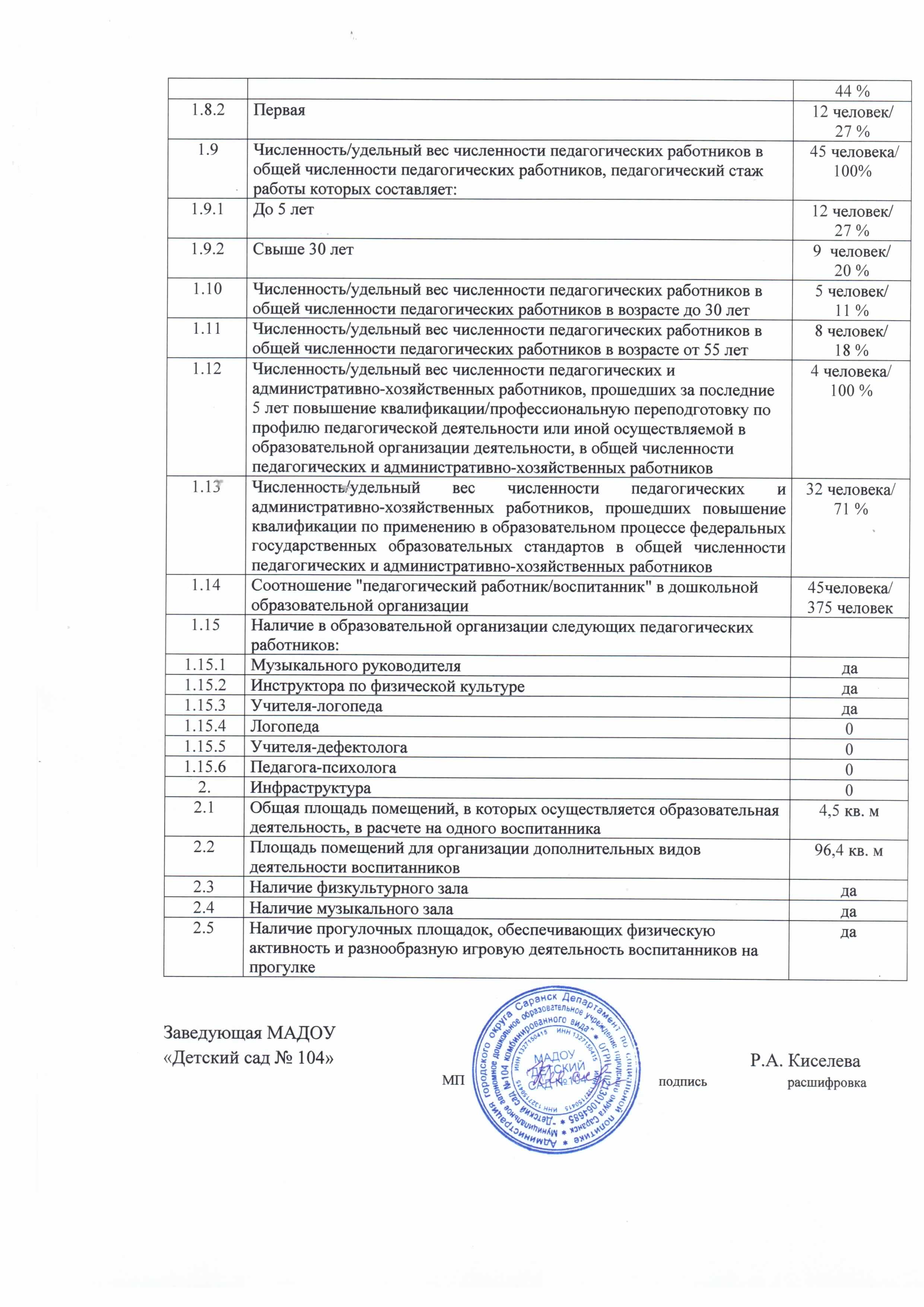 Направленность группВозрастная категория Количество Количество Направленность группВозрастная категория группдетейОбщеразвивающаяОт 1,5 до 3 лет372ОбщеразвивающаяОт 3 до 4 лет372ОбщеразвивающаяОт 4 до 5 лет374ОбщеразвивающаяОт 5 до 6 лет364КомпенсирующаяОт 5 до 6 лет112КомпенсирующаяОт 6 до 7 лет114ОбщеразвивающаяОт 6 до 7 лет367Всего воспитанниковВсего воспитанниковВсего воспитанников375МальчиковМальчиковМальчиков175ДевочекДевочекДевочек200№п/пНазвание кружка, студии.1.«Ритм» танцевальный кружок с элементами хореографии2.Занятие с учителем-логопедом «Ритмическое эхо»3.«Фатазия» (ИЗО - студия)4.«Ловкий мяч» - спортивная секция5.«Цветные горошины» - танцевальный кружок с элементами хореографии6.Подготовка детей к школе «АБВГДейка»7. Английский язык для малышей «Happy English»8.«Волшебный квадратик» изобразительное искусство9.«Разноцветные ладошки» изобразительное искусство10.«Подготовка детей к школе от А до Я»11.«Топотушки» с элементами хореографии12.«Разноцветный мир» сенсорное развитие13.«Ладушки-ладошки» речевое развитие14.«Юный математик» математическое развитие15. «Почемучка» речевое развитие16. «Ручной мяч» спортивная секция17. «Веселый каблучок» с элементами хореографии18.«Капельки» ритмика19.«Математик» математическое развитие20.«Непоседы» танцевальный кружок с элементами хореографии21.«Веселый язычок» по риторике22.«Юный спортсмен» спортивная секцияООКачествоосвоения программыКол - во%%%Качествоосвоения программыКол - во%%%Речевое развитиеВысокий18653Речевое развитиеСредний11834Речевое развитиеНизкий4713Социально-коммуникативноеразвитиеВысокий192555555Социально-коммуникативноеразвитиеСредний12937Социально-коммуникативноеразвитиеНизкий308ПознавательноеразвитиеВысокий197575757ПознавательноеразвитиеСредний11432ПознавательноеразвитиеНизкий4011ФизическоеразвитиеВысокий181525252ФизическоеразвитиеСредний13338ФизическоеразвитиеНизкий3710Художественно-эстетическоеразвитиеВысокий176505050Художественно-эстетическоеразвитиеСредний13940Художественно-эстетическоеразвитиеНизкий3610Наименование конкурса СРОКИ проведения Результат Количество детей, Наименование конкурса СРОКИ проведения Результат принявших участие в Наименование конкурса СРОКИ проведения Результат данном конкурсе  Городской конкурс стихов и песен «Отечества достойные сыны»Апрель , 2018г.1 место  Городской конкурс стихов и песен «Отечества достойные сыны»Апрель , 2018г.1 место 4 Городской конкурс стихов и песен «Отечества достойные сыны»Апрель , 2018г.1 место  Международная олимпиада «Солнечный свет» Январь-Май, 2018г.1 место3 Международная олимпиада «Солнечный свет» Январь-Май, 2018г.1 местоРеспубликанскийНоябрь, 2018 г. 1 место 1конкурс рисунков «Дорога в жизнь»Ноябрь, 2018 г. Всероссийский «Конкурс талантов»Февраль, 2018 г. 4 место  место 1		Должность	КоличествоЗаведующая 1Старший воспитатель2Учитель - логопед2Музыкальный руководитель3Инструктор по физической культуре2Педагог по доп.образованию1Воспитатель34                                                 Итого:45ВсегоВысшее Высшее Незаконченное высшееНезаконченное высшее45Количество%Количество%454089%00%ВсегоВысшая квалификационная категорияВысшая квалификационная категорияI квалификационная категорияI квалификационная категорияСоответствие занимаемой должностиСоответствие занимаемой должности45Кол-во%Кол-во%Кол-во%4520451227%00%  Категория Количество педагогов Высшая 4Первая - Соответствие занимаемой должности - Наименование программы КПК Сроки прохождения Количество слушателей Наименование программы КПК Сроки прохождения Количество слушателей «Адаптированные образовательные программы дошкольного образования: проектирование и алгоритм реализации»«Адаптированные образовательные программы дошкольного образования: проектирование и алгоритм реализации»01.03.2018-20.03.2018г.1«Современные подходы к организации образования дошкольников в новых условиях»«Современные подходы к организации образования дошкольников в новых условиях»05.04.2018-19.04.2018 г.2«Организация работы по реализации дополнительных образовательных услуг в дошкольном образовательном учреждении»«Организация работы по реализации дополнительных образовательных услуг в дошкольном образовательном учреждении»22.10.2018-30.10.2018г.5«Технология непосредственной образовательной деятельности детей дошкольного возраста в ДОО»«Технология непосредственной образовательной деятельности детей дошкольного возраста в ДОО»05.12.2018-07.12.2018г.24№ п/п Возраст Количество Количество Процент 1 20-30 лет 5 11 % 2 30-40 лет 17 38 % 3 40-50 лет 11 24 % 4 50 и более лет 1227 % Наименование конкурсаСроки проведенияРезультатФИО педагогаВсероссийский  конкурс «Доутесса»20181 место2 местоСтешина С. М.Городской конкурс «К стартам готов»20183 местоКазанцева Н. Я.Всероссийский  «Конкурс талантов»20181 место3 местоСилкина Н. Д.Международный конкурс МААМ«Лучший конспект занятия»2018г.2 местоШалдина О. В.11.Типовое  двухэтажное    здание  введено в эксплуатацию  в1983 г (1 корпус)12 групповых комнат Музыкальный  зал-1 Спортивный зал-1Кабинет логопеда -2Музей  национальной  культуры-1Методический  кабинет-1Медицинский  блок: изолятор-1процедурный кабинет-1ИЗО студияКабинет дополнительного образованияПищеблок-1Прачечная-112.Типовое  двухэтажное    здание  введено в эксплуатацию  в 2012 г (2 корпус)5 групповых комнат Музыкальный  зал-1 Спортивный зал-1Музей  национальной  культуры-1Методический  кабинет-1Медицинский  блок: процедурный кабинет-1Пищеблок-1Прачечная-12.1Территория  общая   площадь – 11864,0 кв.м  (1 корпус)12  веранд, 12   игровых  площадок,        12  песочницспортивная  площадкаИгровые комплексы – 1 шт.Лесозеленые насаждения, цветники –  12 шт., огород -12.2Территория  общая   площадь – 4693 кв.м  (2 корпус)5  веранд, 5   игровых  площадок,        5  песочницспортивная  площадка – 1шт.Игровые комплексы – 1 шт.Лесозеленые насаждения, цветники –  5 шт., огород -1№Учреждения образовательные, культуры и спорта, здравоохраненияОсновные направления сотрудничества1.Администрация Пролетарского районаРабота по делам несовершеннолетних.2.Дошкольные образовательные учреждения г.о.СаранскОбмен опытом работы по организации образовательной деятельности с дошкольниками / методические объединения, семинары, практикумы, круглые столы, конкурсы, фестивали и др.МУ «Информационно-методический центр» Управления образования г.о. СаранскМетодическое сопровождение деятельности учреждения3.Библиотека им. С. Я. МаршакаИспользование фонда библиотеки для организации совместной деятельности воспитателей с детьми и родителями. Организация выставок детской художественной литературы. Знакомство с творчеством писателей, поэтов.4.Работа с ГИБДДОформление сопроводительной папки по ПДД. Оформление центров по ППД. Организация дидактических и сюжетно – ролевых игр.5.Мордовский Республиканский краеведческий музейОрганизация НООД  по программе «Мы в Мордовии живём». Организация познавательных экскурсий по музею с учетом  возрастных особенностей детей.6.Музей мордовской национальной культуры Знакомство с обрядовыми праздниками народного календаря. Организация экскурсий познавательного характера.Музей  им. С. Д. Эрьзи ,Организация познавательных экскурсий по музею с учетом  возрастных особенностей детей. Знакомство с художественным творчеством  скульптора и многих художников. 7.МОУ «Лицей№31» , СОШ «Школа №1»Организация преемственности дошкольного и начального школьного образования.8.Детская поликлиника №3Профилактика заболеваний, коррекция здоровья с учетом рекомендаций узких специалистов9.МГПИ им. М.Е. ЕвсевьеваПолучение консультаций. Прохождение практики студентами. Посещение конференций, семинаров и семинаров-практикумов, организованных в пединституте10.МРИОПолучение консультаций. Показ занятий. Прохождение курсов по повышению квалификации.11.Центр эстетического воспитанияОрганизация экскурсий с целью знакомства с работой ЦЭВ. Организация выставок детских работ, работ преподавателей.12.Государственный театр кукол,театр «Здравствуйте», «Крошка» и др.Организация показа спектаклей. Экскурсии.Встречи с артистами театров в детском саду13.Поволжский центр национальных культур финно-угорских народовПолучение консультаций по организации инновационной работы в ДОУ.14.«ДМШ №4 им. Л. Воинова»Приобщение детей к миру музыки, расширять представление детей о музыкальных инструментах, композиторах.N п/пПоказателиЕдиница измерения1.Образовательная деятельность1.1Общая численность воспитанников, осваивающих образовательную программу дошкольного образования, в том числе:375 человек1.1.1В режиме полного дня (8 - 12 часов)375 человек1.1.2В режиме кратковременного пребывания (3 - 5 часов)0 человек1.1.3В семейной дошкольной группе0 человек1.1.4В форме семейного образования с психолого-педагогическим сопровождением на базе дошкольной образовательной организации0 человек1.2Общая численность воспитанников в возрасте до 3 лет73  человека1.3Общая численность воспитанников в возрасте от 3 до 8 лет302 человека1.4Численность/удельный вес численности воспитанников в общей численности воспитанников, получающих услуги присмотра и ухода:0 человек/ %1.4.1В режиме полного дня (8 - 12 часов)0 человек/ 0 %1.4.2В режиме продленного дня (12 - 14 часов)0 человек/ 0 %1.4.3В режиме круглосуточного пребывания0 человек/0 %1.5Численность/удельный вес численности воспитанников с ограниченными возможностями здоровья в общей численности воспитанников, получающих услуги:26 человек/7 %1.5.1По коррекции недостатков в физическом и (или) психическом развитии26 человек/7 %1.5.2По освоению образовательной программы дошкольного образования0 человек/0 %1.5.3По присмотру и уходу0 человек/0 %1.6Средний показатель пропущенных дней при посещении дошкольной образовательной организации по болезни на одного воспитанника4.8дней1.7Общая численность педагогических работников, в том числе:45 человек1.7.1Численность/удельный вес численности педагогических работников, имеющих высшее образование40 человек/89%1.7.2Численность/удельный вес численности педагогических работников, имеющих высшее образование педагогической направленности (профиля)40 человек/89 %1.7.3Численность/удельный вес численности педагогических работников, имеющих среднее профессиональное образование5 человек/11 %1.7.4Численность/удельный вес численности педагогических работников, имеющих среднее профессиональное образование педагогической направленности (профиля)5 человек/11 %1.8Численность/удельный вес численности педагогических работников, которым по результатам аттестации присвоена квалификационная категория, в общей численности педагогических работников, в том числе:32 человек/71 %1.8.1Высшая20 человек/44 %